Calculating Rate of Reaction QuizQuestion 1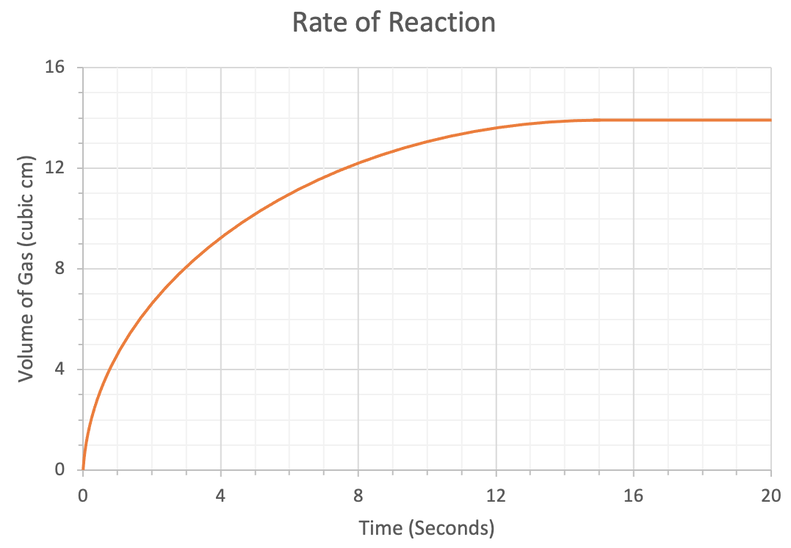 Question 2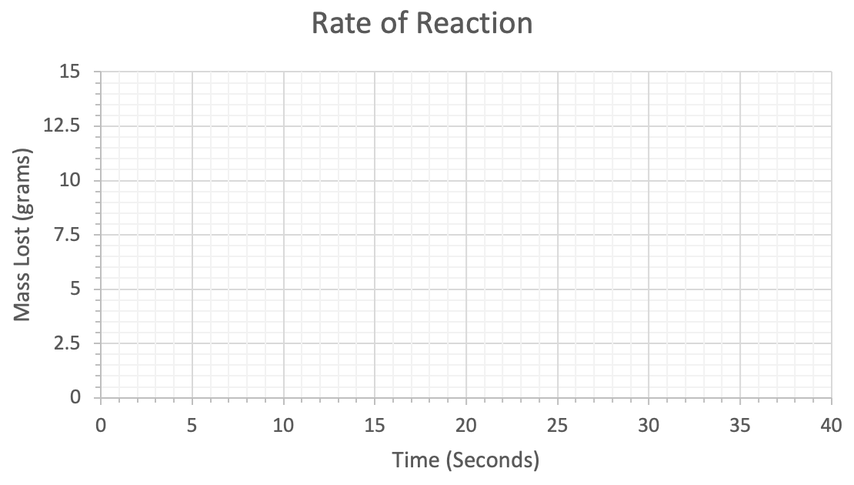 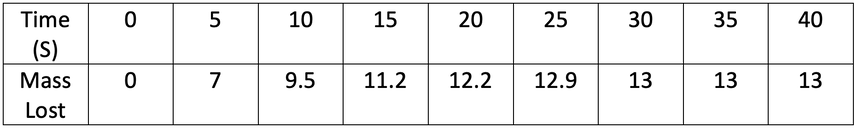 Question 3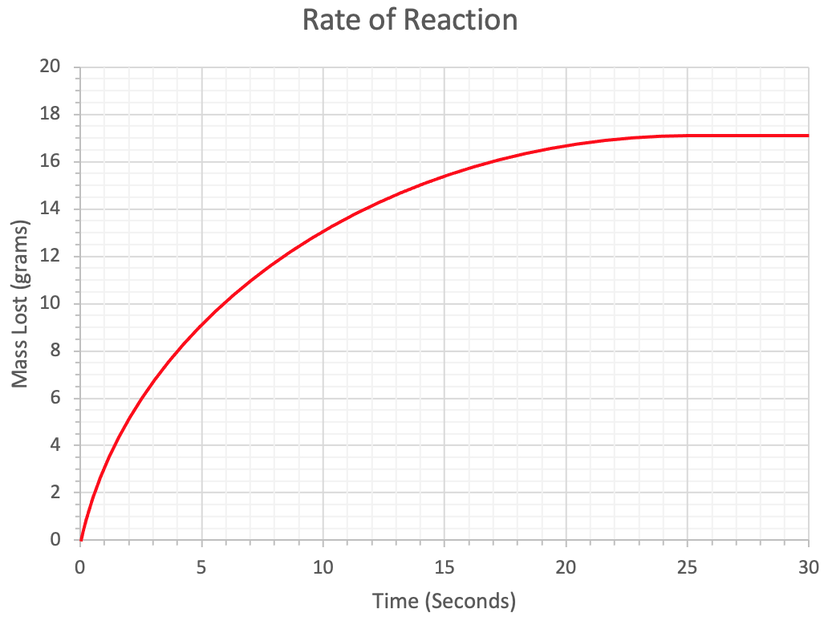 Question 4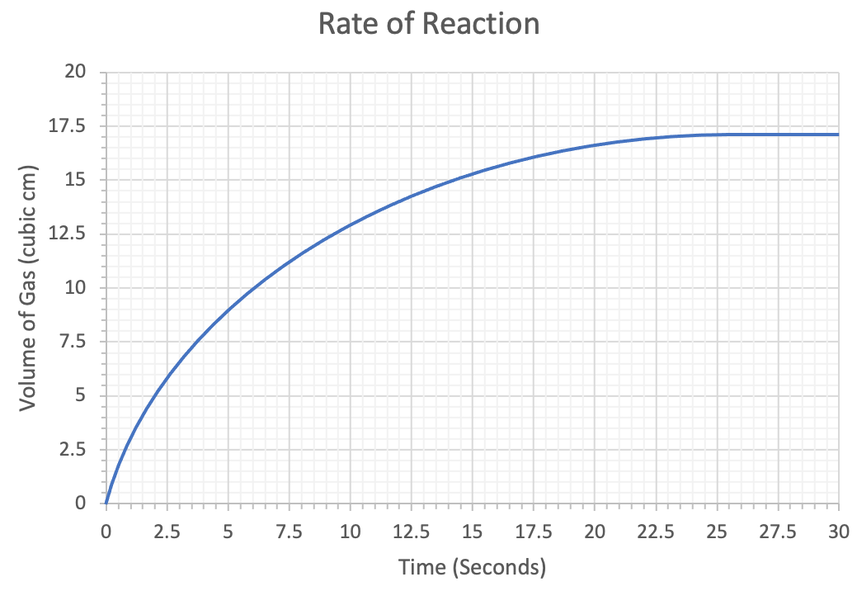 